Publicado en  el 05/02/2014 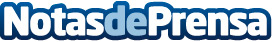 Se convocan concursos de selección para contratar personal académico dentro del Plan Serra HúnterLa Generalitat de Catalunya ha abierto la segunda fase del Plan Serra Húnter, que culminará al final de este cuadrimestre con la selección de los primeros 75 profesores que incorporan las universidades públicas catalanas siguiendo criterios de excelencia internacional. En la UPC se ofrecen ocho plazas de Personal Docente e Investigador (PDI). Hasta el 26 de febrero estará abierto el período de presentación de solicitudes para este programa.Datos de contacto:UPCNota de prensa publicada en: https://www.notasdeprensa.es/se-convocan-concursos-de-seleccion-para_1 Categorias: Universidades http://www.notasdeprensa.es